	Církevní mateřská škola Radost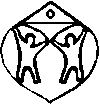 	                   Bulharská 2331, Kročehlavy, 272 01 Kladno                                               tel/fax: 312 684 143, 731 626 022, e-mail:cms-radost@cms-radost.cz                                              web: www.cms-radost.cz                                                                                            DS: gqkmbr9 Žádost o přijetí dítěte k předškolnímu vzdělávání v Církevní mateřské škole Radost, Bulharská 2331, Kladnopodaná na základě § 34 zákona č. 561/2004 Sb., o předškolním, základním, středním, vyšším odborném a jiném vzdělávání (školský zákon), ve znění pozdějších předpisů.Zákonní zástupci se dohodli, že záležitosti přijetí dítěte do mateřské školy bude vyřizovat uvedený zákonný zástupce, který je zároveň zmocněn k doručování písemností týkajících se práv a právem chráněných zájmů dítěte (dále jen „žadatel“):Žadatel:  1Pokud je odlišná od adresy trvalého pobytu2Nepovinný údaj, slouží k usnadnění komunikaceŽádám o přijetí dítěte 	3 Do které MŠ dítě patří podle místa trvalého bydliště dítětek předškolnímu vzdělávání v Církevní mateřské škole Radostod 1. 9. 2024.Požadovaná délka docházky:			polodenní		celodenníDávám svůj souhlas mateřské škole k tomu, aby v rámci přijímacího řízení zpracovávala a evidovala osobní údaje a osobní citlivé údaje mého dítěte ve smyslu všech ustanovení zákona č. 101/2000 Sb. o ochraně osobních údajů v platném znění. Svůj souhlas poskytuji pro účely vedení povinné dokumentace školy podle zákona č. 561/2004 Sb. školského zákona v platném znění, pro vedení nezbytné zdravotní dokumentace a psychologických vyšetření.Beru na vědomí, že CMŠ zpracovává mé osobní údaje a osobní údaje přihlašovaného dítěte, k výše uvedeným účelům na základě zákonné povinnosti. Zpracování osobních údajů se řídí nařízením Evropského parlamentu a Rady (EU) 2016/679 o ochraně fyzických osob v souvislosti se zpracováním osobních údajů a o volném pohybu těchto údajů (GDPR). Byl jsem informován, že již nebude možné můj souhlas odvolat a že v případě, že si nepřeji, aby byly osobní údaje k výše uvedeným účelům zpracovávány, nebude možné o přijetí dítěte rozhodnout a přijímací řízení bude zastaveno.Byl jsem poučen o svých právech ve správním řízení, ve smyslu příslušných ustanovení zákona č. 500/2004 Sb., o správním řízení (správní řád) v platném znění, zejména o možnosti nahlížet do spisu. Zákonný zástupce může nahlédnout do spisu dne 17. 5. 2024 v době 13.00 -  16.00 hod.Nedílnou součástí žádosti je vyjádření lékaře. Neplatí pro děti s povinným předškolním vzděláváním.Beru na vědomí, že zřizovatelem je Arcibiskupství pražské a že školní vzdělávací program této mateřské školy je postaven na křesťanských hodnotách a děti jsou vedeny v duchu křesťanských zásad. Zároveň přihlašuji dítě ke stravování ve školní jídelně.Datum podání žádosti: _______________________Podpisy obou zákonných zástupců:			__________________________________________________________________________________Č. j.Spisová značkaRegistrační čísloPříjmení a jméno:Datum narození:Trvalé bydliště:1Doručovací adresa:2Osobní datová schránka:2E-mail:2Telefon:Jméno a příjmení:Datum narození:Trvalé bydliště:3Adresa spádová mateřská škola